1.	На основу члана 20. став 1. тачка 3. а у вези члана 32. Закона о локалној самоуправи ("Службени гласник РС", бр. 129/2007, 83/14-др.закон и 101/16), члана 43. Закона о буџетском систему ("Службени гласник РС" ,бр. 54/09, 73/10, 101/10, 101/11, 93/12, 62/13, 63/13, 108/2013, 142/2014, 68/2015, 103/15, 99/16 и 113/17) и члана 20. Статута општине Петровац на Млави ("Службени гласник општине Петровац на Млави", бр. 5/17-пречишћен текст), 	Скупштина општине Петровац на Млави, на седници одржаној 16.03.2018. године, донела јеОДЛУКУО ИЗМЕНИ И ДОПУНИ ОДЛУКЕ О БУЏЕТУОПШТИНЕ ПЕТРОВАЦ НА МЛАВИ ЗА 2018. ГОДИНУЧлан 1.	У  Одлуци о буџету општине Петровац на Млави за 2018. годину, бр.020-259/2017-02 од 18.12.2017. године, врше се повећања и смањења укупног прихода и расхода.   Члан 2.	У билансном делу буџета у делу прихода врше се следеће измене:	Повећати позиције које постоје у Одлуци о буџету за 2018.годинуОблик прихода 733150 – Текући трансфери од других нивоа власти                                                    износ од ........................................................        440.929.965,00замењује се износом од ...............................       446.634.605,78 РАСХОДИ:	У делу буџета распоред расхода по корисницима и ближим наменама врше се следеће измене повећања расхода:Глава 4.01  ПРОГРАМ 15 0602- Опште услуге локалне самоуправе;Функ.кл.160Позиција203/0 ПА0002  Специјализоване услугеизнос од................................................................     3.311.000,00замењује се износом од ..................................        3.911.000,00Позиција204/0 ПА 0002  Текуће поправке и одржавањеизнос од.................................................................  27.695.000,00замењује се износом од ...................................     28.365.000,00Глава 4.01  ПРОГРАМ 15  0602- Опште услуге локалне самоуправе;Функ.кл.130Позиција 48/0 ПА0001  Услуге по уговоруизнос од................................................................   24.188.932,00замењује се износом од ...................................     24.338.932,00Позиција 50/0 ПА0001  Текуће поправке и одржавањеизнос од...................................................................  9.460.590,00замењује се износом од .....................................     9.960.590,00Позиција 54/0 ПА0001  Новчане казне и пенали по решењу судоваизнос од...................................................................  9.210.922,48замењује се износом од .....................................   11.210.922,48Глава 4.01  ПРОГРАМ 7  0701 Организација саобраћаја и саобраћајне инфраструктуре;Функ.кл.451Позиција 97/0 ПА0001  Текуће поправке и одржавањеизнос од..............................................................     18.000.000,00замењује се износом од .....................................   21.300.000,00Глава 4.01  ПРОГРАМ 1101- Становање,урбанизам и просторно планирање;Функ.кл.620Позиција 360/0 ПР 0701-10- Пут у Бусуруизнос од................................................................                   0,00замењује се износом од ..................................        2.500.000,00Позиција 361/0 ПР 0701-11- Пут беларекаизнос од................................................................                   0,00замењује се износом од ..................................        6.000.000,00Глава 4.01  ПРОГРАМ 0602- Опште услуге локалне самоуправе;Функ.кл.490Позиција 107/0 ПА0001  Земљиштеизнос од................................................................     7.000.000,00замењује се износом од ...................................     10.660.000,00Глава 4.01  ПРОГРАМ 9  2002- Основно образовање и васпитањеПозиција 148/0 ПА0001  Трансфери осталим нивоима властиизнос од.................................................................  88.773.543,00замењује се износом од ....................................    88.873.543,00Глава 4.03  ПРОГРАМ 13  1201- Развој културе и информисања Функ.кл.820 НАРОДНА БИБЛИОТЕКАПозиција 171/0 ПА0001  Накнада трошкова за запосленеизнос од..................................................................      201.000,00замењује се износом од ....................................         260.000,00Глава 4.03  ПРОГРАМ 13  1201- Развој културе и информисања Функ.кл.820 Културно просветни центарПозиција 289/0 ПА0001  Услуге по уговоруизнос од................................................................     1.454.000,00замењује се износом од ..................................        1.704.000,00Позиција 291/0 ПА0001  Материјализнос од.................................................................       582.000,00замењује се износом од ...................................          612.000,00Глава 4.01  ПРОГРАМ 11 0901- Социјална и дечја заштита; Функ.кл.090Позиција 36/0 ПА 0001 Трансфери осталим нивоима властиизнос од...................................................................  9.400.000,00замењује се износом од ......................................  15.104.640,78	Смањити позиције које постоје у Одлуци о буџету за 2018.годинуРАСХОДИ	У делу буџета распоред расхода по корисницима и ближим наменама врше се следеће измене смањења расхода Глава 2  ПРОГРАМ 16 2101- Политички систем локалне самоуправе;Функ.кл.111Позиција 25/0 ПА 0002  Материјализнос од..................................................................   2.460.000,00замењује се износом од .....................................     2.260.000,00Глава 4.01  ПРОГРАМ 15 0602- Опште услуге локалне самоуправе;Функ.кл.160Позиција 208/0 ПА0002  Новчане казне и пенали по решењу судоваизнос од................................................................          20.000,00замењује се износом од ...................................          100.000,00Глава 4.01  ПРОГРАМ 7 0701- Организација саобраћаја и саобраћајна инфраструктура;Фун.кл.360Позиција 94/0 ПР 0701-08  Машине и опрема(видео надзор)износ од................................................................   19.200.000,00замењује се износом од ...................................       6.000.000,00Глава 4.01  ПРОГРАМ 7 0701- Организација саобраћаја и саобраћајна инфраструктура;Фун.кл.451Позиција 103/0 ПР 0701-05  Зграде и грађевински објектиизнос од..................................................................   5.500.000,00замењује се износом од .....................................     2.000.000,00Глава 4.01  ПРОГРАМ 15 0602- Опште јавне услуге управе; Функ.кл.130Позиција 51/0 ПА 0001 Материјализнос од...................................................................  5.171.000,00замењује се износом од ......................................    5.021.000,00Позиција 55/0 ПА0001  Машине и опремаизнос од................................................................     6.500.000,00замењује се износом од ..................................        6.150.000,00Позиција 62/0 ПР0602-75  Текуће поправке и одржавањеизнос од................................................................     2.500.000,00замењује се износом од ..................................           500.000,00Глава 4.03  ПРОГРАМ 13  1201- Развој културе и информисања Функ.кл.490 НАРОДНА БИБЛИОТЕКАПозиција 172/0 ПА0001  Стални трошковиизнос од................................................................     1.008.000,00замењује се износом од ..................................           949.000,00Глава 4.03  ПРОГРАМ 13  1201- Развој културе и информисања Функ.кл.820 Културно просветни центарПозиција 290/0 ПА0001  Текуће поправке и одржавањеизнос од................................................................        780.000,00замењује се износом од ..................................           500.000,00Члан 3.	Сагласно овим изменама врше се одговарајуће измене у општем распореду прихода и расхода, по расподелама у основним наменама.Члан 4.              Одлука ступа на снагу даном објављивања у "Службеном гласнику општине Петровац на Млави".СКУПШТИНА ОПШТИНЕ ПЕТРОВАЦ НА МЛАВИ2.	На основу члана 32. Закона о локалној самоуправи ("Службени гласник РС", бр. 129/07, 83/14-др.закон и 101/16) и члана 20. Статута општине Петровац на Млави ("Службени гласник општине Петровац на Млави", бр. 5/17-пречишћен текст),	Скупштина општине Петровац на Млави, на седници одржаној 16.03.2018. године, донела јеР Е Ш Е Њ ЕI	Усваја се Извештај о раду Комуналног јавног предузећа "Извор" Петровац на Млави за 2017. годину са финансијским извештајем, који је усвојен на седници Надзорног одбора предузећа, одржаној 07.03.2018. године, под бројем 871.II	Решење објавити у "Службеном гласнику општине Петровац на Млави".СКУПШТИНА ОПШТИНЕ ПЕТРОВАЦ НА МЛАВИ3.На основу члана 32. Закона о локалној самоуправи ("Службени гласник РС", бр. 129/07, 83/14-др.закон и 101/16) и члана 20. Статута општине Петровац на Млави ("Службени гласник општине Петровац на Млави", бр. 5/17-пречишћен текст),	Скупштина општине Петровац на Млави, на седници одржаној 16.03.2018. године, донела јеР Е Ш Е Њ ЕI	Усваја се Извештај о раду Јавног комуналног предузећа "Паркинг сервис" Петровац на Млави за 2017. годину са финансијским извештајем, који је усвојен на седници Надзорног одбора предузећа, одржаној 26.02.2018. године, под бројем 175.II	Решење објавити у "Службеном гласнику општине Петровац на Млави".СКУПШТИНА ОПШТИНЕ ПЕТРОВАЦ НА МЛАВИ4.На основу члана 32. Закона о локалној самоуправи ("Службени гласник РС", бр. 129/07, 83/14-др.закон и 101/16) и члана 20. Статута општине Петровац на Млави ("Службени гласник општине Петровац на Млави", бр. 5/17-пречишћен текст),	Скупштина општине Петровац на Млави, на седници одржаној 16.03.2018. године, донела јеР Е Ш Е Њ ЕI	Усваја се Извештај о раду Завичајног музеја Петровац на Млави за 2017. годину са финансијским извештајем и даје се сагласност на План и програм рада Завичајног музеја Петровац на Млави за 2018. годину са финансијским планом.II	Решење објавити у "Службеном гласнику општине Петровац на Млави".СКУПШТИНА ОПШТИНЕ ПЕТРОВАЦ НА МЛАВИ5.На основу члана 32. Закона о локалној самоуправи ("Службени гласник РС", бр. 129/07, 83/14-др.закон и 101/16) и члана 20. Статута општине Петровац на Млави ("Службени гласник општине Петровац на Млави", бр. 5/17-пречишћен текст),	Скупштина општине Петровац на Млави, на седници одржаној 16.03.2018. године, донела јеР Е Ш Е Њ ЕI	Усваја се Извештај о раду Културно-просветног центра Петровац на Млави за 2017. годину са финансијским извештајем и даје се сагласност на План рада Културно-просветног центра Петровац на Млави за 2018. годину са финансијским планом.II	Решење објавити у "Службеном гласнику општине Петровац на Млави".СКУПШТИНА ОПШТИНЕ ПЕТРОВАЦ НА МЛАВИ6.На основу члана 32. Закона о локалној самоуправи ("Службени гласник РС", бр. 129/07, 83/14-др.закон и 101/16) и члана 20. Статута општине Петровац на Млави ("Службени гласник општине Петровац на Млави", бр. 5/17-пречишћен текст),	Скупштина општине Петровац на Млави, на седници одржаној 16.03.2018. године, донела јеР Е Ш Е Њ ЕI	Усваја се Извештај о раду Народне библиотеке "Ђура Јакшић" Петровац на Млави за 2017. годину са финансијским извештајем и даје се сагласност на План и програм рада Народне библиотеке "Ђура Јакшић" Петровац на Млави за 2018. годину са финансијским планом. II	Решење објавити у "Службеном гласнику општине Петровац на Млави".СКУПШТИНА ОПШТИНЕ ПЕТРОВАЦ НА МЛАВИ7.На основу члана 32. Закона о локалној самоуправи ("Службени гласник РС", бр. 129/07, 83/14-др.закон и 101/16) и члана 20. Статута општине Петровац на Млави ("Службени гласник општине Петровац на Млави", бр. 5/17-пречишћен текст),	Скупштина општине Петровац на Млави, на седници одржаној 16.03.2018. године, донела јеР Е Ш Е Њ ЕI	Усваја се Финансијски извештај Предшколске установе "Галеб" Петровац на Млави за 2017. годину, који је усвојен на седници Управног одбора установе, одржаној   23.02.2018. године, под бројем 84.II	Решење објавити у "Службеном гласнику општине Петровац на Млави".СКУПШТИНА ОПШТИНЕ ПЕТРОВАЦ НА МЛАВИ8.На основу члана 32. Закона о локалној самоуправи ("Службени гласник РС", бр. 129/07, 83/14-др.закон и 101/16) и члана 20. Статута општине Петровац на Млави ("Службени гласник општине Петровац на Млави", бр. 5/17-пречишћен текст),	Скупштина општине Петровац на Млави, на седници одржаној 16.03.2018. године, донела јеР Е Ш Е Њ ЕI	Усваја се Извештај о раду Центра за социјални рад општина Петровац на Млави и Жагубица за 2017. годину са финансијским извештајем и даје се сагласност на План и програм рада Центра за социјални рад општина Петровац на Млави и Жагубица за 2018. годину са финансијским планом.II	Решење објавити у "Службеном гласнику општине Петровац на Млави".СКУПШТИНА ОПШТИНЕ ПЕТРОВАЦ НА МЛАВИ9.На основу члана 32. Закона о локалној самоуправи ("Службени гласник РС", бр. 129/07, 83/14-др.закон и 101/16) и члана 20. Статута општине Петровац на Млави ("Службени гласник општине Петровац на Млави", бр. 5/17-пречишћен текст),	Скупштина општине Петровац на Млави, на седници одржаној 16.03.2018. године, донела јеР Е Ш Е Њ ЕI	Усваја се Извештај о раду Туристичке организације општине Петровац на Млави за 2017. годину са финансијским извештајем и даје се сагласност на Програм рада Туристичке организације општине Петровац на Млави за 2018. годину са финансијским планом.II	Решење објавити у "Службеном гласнику општине Петровац на Млави".СКУПШТИНА ОПШТИНЕ ПЕТРОВАЦ НА МЛАВИ10.На основу члана 32. Закона о локалној самоуправи ("Службени гласник РС", бр. 129/07, 83/14-др.закон и 101/16) и члана 20. Статута општине Петровац на Млави ("Службени гласник општине Петровац на Млави", бр. 5/17-пречишћен текст),		Скупштина општине Петровац на Млави, на седници одржаној 16.03.2018. године, донела јеР Е Ш Е Њ ЕI	Усваја се Извештај о раду Установе Спортски центар "Петровац на Млави" за 2017. годину са финансијским извештајем  и даје се сагласност на Програм рада Установе Спортски центар "Петровац на Млави" за 2018. годину са финансијским планом.II	Решење објавити у "Службеном гласнику општине Петровац на Млави".СКУПШТИНА ОПШТИНЕ ПЕТРОВАЦ НА МЛАВИ11.На основу члана 32. Закона о локалној самоуправи ("Службени гласник РС", бр. 129/07, 83/14-др.закон и 101/16) и члана 20. Статута општине Петровац на Млави ("Службени гласник општине Петровац на Млави", бр. 5/17-пречишћен текст),	Скупштина општине Петровац на Млави, на седници одржаној 16.03.2018. године, донела јеР Е Ш Е Њ ЕI	Усваја се Извештај о раду Јавне установе ''Дирекција за омладину и спорт'' Петровац на Млави за 2017. годину са финансијским извештајем и даје се сагласност на Програм рада Јавне установе ''Дирекција за омладину и спорт'' Петровац на Млави за 2018. годину са финансијским планом.II	Решење објавити у "Службеном гласнику општине Петровац на Млави".СКУПШТИНА ОПШТИНЕ ПЕТРОВАЦ НА МЛАВИ12.На основу члана 32. Закона о локалној самоуправи ("Службени гласник РС", бр. 129/07, 83/14-др.закон и 101/16) и члана 20. Статута општине Петровац на Млави ("Службени гласник општине Петровац на Млави", бр. 5/17-пречишћен текст),	Скупштина општине Петровац на Млави, на седници одржаној 16.03.2018. године, донела јеР Е Ш Е Њ ЕI	Усваја се Извештај о раду Општинске управе општине Петровац на Млави за 2017. годину.II	Решење објавити у "Службеном гласнику општине Петровац на Млави".СКУПШТИНА ОПШТИНЕ ПЕТРОВАЦ НА МЛАВИ13.На основу члана 32. Закона о локалној самоуправи ("Службени гласник РС", бр. 129/07, 83/14-др.закон и 101/16) и члана 20. Статута општине Петровац на Млави ("Службени гласник општине Петровац на Млави", бр. 5/17-пречишћен текст),	Скупштина општине Петровац на Млави, на седници одржаној 16.03.2018. године, донела јеР Е Ш Е Њ ЕI	Усваја се Извештај о раду Штаба за ванредне ситуације општине Петровац на Млави за 2017. годину и даје се сагласност на План рада Штаба за ванредне ситуације општине Петровац на Млави за 2018. годину.II	Решење објавити у "Службеном гласнику општине Петровац на Млави".СКУПШТИНА ОПШТИНЕ ПЕТРОВАЦ НА МЛАВИ14.На основу члана 32. Закона о локалној самоуправи ("Службени гласник РС", бр. 129/07, 83/14-др.закон и 101/16) и члана 20. Статута општине Петровац на Млави ("Службени гласник општине Петровац на Млави", бр. 5/17-пречишћен текст),	Скупштина општине Петровац на Млави, на седници одржаној 16.03.2018. године, донела јеР Е Ш Е Њ ЕI	Усваја се Извештај о раду Правобранилаштва општине Петровац на Млави за 2017. годину.II	Решење објавити у "Службеном гласнику општине Петровац на Млави".СКУПШТИНА ОПШТИНЕ ПЕТРОВАЦ НА МЛАВИ15.На основу члана 32. Закона о локалној самоуправи ("Службени гласник РС", бр. 129/07, 83/14-др.закон и 101/16) и члана 20. Статута општине Петровац на Млави ("Службени гласник општине Петровац на Млави", бр. 5/17-пречишћен текст),	Скупштина општине Петровац на Млави, на седници одржаној 16.03.2018. године, донела јеР Е Ш Е Њ ЕI	Усваја се Извештај о праћењу примене Локалног антикорупцијског плана општине Петровац на Млави за 2017. годину.II	Решење објавити у "Службеном гласнику општине Петровац на Млави".СКУПШТИНА ОПШТИНЕ ПЕТРОВАЦ НА МЛАВИ16.На основу члана 32. Закона о локалној самоуправи ("Службени гласник РС", бр. 129/07, 83/14-др.закон и 101/16) и члана 20. Статута општине Петровац на Млави ("Службени гласник општине Петровац на Млави", бр. 5/17-пречишћен текст),	Скупштина општине Петровац на Млави, на седници одржаној 16.03.2018. године, донела јеР Е Ш Е Њ ЕI	Усваја се Извештај о раду Савета за здравље општине Петровац на Млави за 2017. годину.II	Решење објавити у "Службеном гласнику општине Петровац на Млави".СКУПШТИНА ОПШТИНЕ ПЕТРОВАЦ НА МЛАВИ17.На основу члана 41. Закона о запошљавању и осигурању за случај незапослености ("Службени гласник РС”, бр. 36/09, 88/10, 38/15 и 113/17), члана 32. Закона о локалној самоуправи ("Службени гласник РС", бр. 129/07, 83/14-др.закон и 101/16) и члана 20. Статута општине Петровац на Млави ("Службени гласник општине Петровац на Млави", бр. 5/17-пречишћен текст), а по прибављеном мишљењу Савета за запошљавање Скупштине општине Петровац на Млави од 27.02.2018. године,	Скупштина општине Петровац на Млави, на седници одржаној 16.03.2018. године, донела јеО Д Л У К Уо усвајању Локалног акционог плана за запошљавање општине Петровац на Млави за 2018. годинуЧлан 1.	Усваја се Локални акциони план за запошљавање општине Петровац на Млави за 2018. годину.Члан 2.	Oдлука ступа на снагу даном доношења, а објављивиће се у "Службеном гласнику општине Петровац на Млави".	Ступаљем на снагу ове Одлуке, ставља се ван снаге Одлука о усвајању Локалног акционог плана за запошљавање општине Петровац на Млави за 2018. годину, број 020-269/2017-02 од 18.12.2017. године.СКУПШТИНА ОПШТИНЕ ПЕТРОВАЦ НА МЛАВИО б р а з л о ж е њ е	Дана 18.12.2017. године на седници Скупштине општине Петровац на Млави усвојен је Локални акциони план за запошљавање општине Петровац на Млави за 2018. годину, под бројем 020-269/2017-02. Дана 29.12.2017. године усвојен је Национални акциони план запошљавања за 2018. годину, закључком Владе („Сл. гласник РС”, број 120/2017). Обзиром да Локални акциони план за запошљавање општине Петровац на Млави мора бити у сагласности са Националним акционим планом запошљавања, Одлука Скупштине општине Петровац на Млави од 18.12.2017. године ставља се ван снаге, ступаљем на снагу ове Одлуке о усвајању Локалног акционог плана за запошљавање општине Петровац на Млави за 2018. годину.18.	На основу члана 27. став 10. и 29.став 4. Закона о јавној својини ("Сл.гласник РС" бр. 72/11 и 105/2014, 104/2016-др.Закон, 108/2016 и 113/2017), члана 2. и 3. став 1. тачка 1. и став 3. Уредбе о условима прибављања и отуђења непокретности непосредном погодбом, давања у закуп ствари у јавној својини и поступцима јавног надметања и прикупљања писмених понуда ("Сл.гласник РС", бр. 24/2012, 48/2015, 99/2015 и 42/2017), члана 14. Одлуке о прибављању и располагању стварима у јавној својини општине Петровац на Млави ("Сл.гласник општине Петровац на Млави", бр. 7/14 и Одлуке о измени и допуни Одлуке о прибављању и располагању стварима у јавној својини општине Петровац на Млави број 202-112/2015-02 од 12.06.2015. године),члана 20. став 1. тачка 20. Статута општине Петровац на Млави ("Сл.гласник општине Петровац на Млави", бр. 5/17-пречишћен текст) и Иницијативе Председника општине бр. 464-16/18-02 од 26. фебруара 2018. године,	Скупштина општине Петровац на Млави, на седници одржаној дана 16.03.2018. године, д о н о с иОДЛУКУо покретању поступка прибављања непокретности у јавну својину општине Петровац на Млави непосредном погодбомI	Покреће се поступаку прибављања непосредном погодбом следеће непокретности:-  кп.бр. 988 у КО Забрђе  уписане у Извод из листа непокретности број 2225 за КО Забрђе, потес: Пољана, у површини од 10,53 ари, врста земљишта: пољопривредно земљиште; приватна својина Ђорђевић - Јовановић Јованке (Стерије) из Београда у обиму удела 1/1. II	Прибављањем непокретности из тачке 1. ове Одлуке у јавну својину општине Петровац на Млави, стварају се услови за реализацију пројекта: ''Санација и адаптација локалног пута Каменово - Забрђе у дужини од 3,050 метара који спаја два регионална путна правца са највећим саобраћајним прометом на територији општине Петровац на Млави и то IIA-161 и IIA-147.	Оправданост и целисходност прибављања непокретности у јавну својину општине Петровац на Млави непосредном погодбом лежи и у чињеници да је неопходно ефикасно решавање новнонастале ситуације која се огледа у затварању  моста преко реке Млаве на државном путу IIA-162 у Петровцу на Млави за возила преко 10 тона. 	Путни правац Каменово – Забрђе је једини који би могао да се користи као алтернативна обилазница око седишта општине до изградње новог моста на довољно економичан начин без великог обилажења, те је неопходно прибавити горе наведену парцелу ради омогућавања реализације наведеног пројекта.	Непокретност која се прибавља у јавну својину позиционирана је на самом будућем ''прикључку'' обилазнице на постојећи регионални путни правац и представља предуслов тј. омогућава несметано и безбедно укључивање са будуће обилазнице целокупног а посебно теретног саобраћаја.	Наведена позиција предметне непокретности намеће начин прибављања у јавну својину путем непосредне погодбе, због чека се прибављање у јавну својину не може реализовати јавним надметањем, односно прикупљањем понуда.IIIПоступак прибављања непокретности из тачке 1. ове Одлуке спроводи се сагласно одредбама Закона о јавној својини ("Сл.гласник РС", бр.72/11 и 105/2014, 104/2016-др.Закон, 108/2016 и 113/2017) и Уредбе о условима прибављања и отуђења непокретности непосредном погодбом, давања у закуп ствари у јавној својини и поступцима јавног надметања и прикупљања писмених понуда ("Сл.гласник РС", бр. 24/2012, 48/2015, 99/2015 и 42/2017) и Одлуке о прибављању и располагању стварима у јавној својини општине Петровац на Млави ("Сл.гласник општине Петровац на Млави", бр. 7/14 и Одлуке о измени и допуни Одлуке о прибављању и располагању стварима у јавној својини општине Петровац на Млави број 202-112/2015-02 од 12.06.2015. године).	Непокретност из тачке 1.ове Одлуке прибавља се у јавну својину општине Петровац на Млави по цени која не може бити изнад  од стране надлежног органа, процењене тржишне вредности непокретности.IV	Формира се Комисија за спровођење поступка непосредне погодбе, у саставу:1. Бојан Модрлановић, дипл.правник, руководилац одељења за имовинско правне послове привреду и друштвене делатности, председник2. Јелена Миливојевић дипл.правник,заменик начелника општинске управе, члан3. Дејан Станојевић, дипл правник, руководилац одељења за општу управу и заједничке послове, члан.	Задатак Комисије је да: спроведе поступак непосредне погодбе са власником непокретности из тачке 1.ове Одлуке, ради прибављања у јавну својину општине Петровац на Млави (прибави извештај од надлежног органа о тржишној вредности непокретнопсти из тачке 1. ове Одлуке; прибави понуду за продају од власника непокретности из тачке 1. ове Одлуке) на основу прибављене понуде и извештаја надлежног органа сачини записник са одговарајућим предлогом и исти достави Скупштини општине Петровац на Млави.V	 Решење о предлогу Комисије, донеће Скупштина општине Петровац на Млави.VI	Oва Одлука ступа на снагу осмог дана од дана објављивања у "Сл.гласнику општине Петровац на Млави".СКУПШТИНА ОПШТИНЕ ПЕТРОВАЦ НА МЛАВИ19.	На основу члaна 20. став 1. тачка 17. и члан 32. став 6. Закона о локалној самоуправи  ("Службени гласник РС ", број 129/07 и 83/2014 - др. закон и 101/2016 - др. закон), члана 209. и члана 44. Закона о социјалној заштити ("Службени гласник РС", бр. 24/11) и члана 20. Статута општине Петровац на Млави (''Службени гласник општине Петровац на Млави“, број 5/17-прешишћен текст),	Скупштина општине Петровац на Млави, на седници одржаној 16.03.2018. године, донела јеО Д Л У К У О ИЗМЕНИ ОДЛУКЕ О СОЦИЈАЛНОЈ ЗАШТИТИ  ОПШТИНЕ ПЕТРОВАЦ НА МЛАВИ Члан 1.	У Одлуци о социјалној заштити општине Петровац на Млави, број 020-114/2017-02 од 27.04.2017. године, члан 76. мења се и гласи:	"Ова одлука ступа на снагу осмог дана од дана објављивања у "Службеном гласнику општине Петровац на Млави", осим члана 62. који ступа на снагу 01.03.2019. године."Члан 2.	Ова Одлука ступа на снагу осмог дана од дана објављивања у "Службеном гласнику општине Петровац на Млави".СКУПШТИНА ОПШТИНЕ ПЕТРОВАЦ НА МЛАВИ20.	На основу члaна 20. став 1. тачка 17. и члан 32. став 6. Закона о локалној самоуправи  ("Службени гласник РС ", број 129/07 и 83/2014 - др. закон и 101/2016 - др. закон), члана 209. и члана 44. Закона о социјалној заштити ("Службени гласник РС", бр. 24/11) и члана 20. Статута општине Петровац на Млави (''Службени гласник општине Петровац на Млави“, број 5/17-прешишћен текст),	Скупштина општине Петровац на Млави, на седници одржаној 16.03.2018. године, донела јеО Д Л У К У О ИЗМЕНИ ОДЛУКЕ О ПОВЕРАВАЊУ УСЛУГE ЛИЧНОГ ПРАТИОЦА ДЕТЕТА ЦЕНТРУ ЗА СОЦИЈАЛНИ РАД ОПШТИНА ПЕТРОВАЦ НА МЛАВИ И ЖАГУБИЦАЧлан 1.	У Одлуци о поверавању услуге личног пратиоца детета Центру за социјални рад  општина Петровац на Млави и Жагубица, број 020-119/2017-02 од 27.04.2017. године и Одлуци о измени одлуке о поверавању услуге личног пратиоца детета Центру за социјални рад општина Петровац на Млави и Жагубица, број 020-238/2017-02 од 08.11.2017. године, у члану 3. став 1. мења се и гласи:	"Активност у оквиру услуге личног пратиоца реализује 13 (тринаест) пратилаца, са завршеним најмање средњим образовањем и руководилац службе."Члан 2.	Ова Одлука ступа на снагу осмог дана од дана објављивања у "Службеном гласнику општине Петровац на Млави".СКУПШТИНА ОПШТИНЕ ПЕТРОВАЦ НА МЛАВИ21.	На основу члaна 20. став 1. тачка 17. и члан 32. став 6. Закона о локалној самоуправи  ("Службени гласник РС", број 129/07 и 83/2014 - др. закон и 101/2016 - др. закон), члана 209. и члана 44. Закона о социјалној заштити ("Службени гласник РС", бр. 24/11) и члана 20. Статута општине Петровац на Млави (''Службени гласник општине Петровац на Млави“, број 5/17-прешишћен текст),	Скупштина општине Петровац на Млави, на седници одржаној 16.03.2018. године, донела јеО Д Л У К У О ИЗМЕНИ ОДЛУКЕ О ПОВЕРАВАЊУ УСЛУГE ПОМОЋ У КУЋИ ЦЕНТРУ ЗА СОЦИЈАЛНИ РАД ОПШТИНА ПЕТРОВАЦ НА МЛАВИ И ЖАГУБИЦАЧлан 1.	У Одлуци о поверавању услуге помоћ у кући Центру за социјални рад  општина Петровац на Млави и Жагубица, број 020-118/2017-02 од 27.04.2017. године, у члану 3. став 1. мења се и гласи:	"Активност у оквиру услуге помоћ у кући реализује 6 (шест) геронтодомаћица, са завршеним најмање средњим образовањем и обуком по акредитованом програму за пружање услуге помоћ у кући и руководилац службе."Члан 2.	Ова Одлука ступа на снагу осмог дана од дана објављивања у "Службеном гласнику општине Петровац на Млави".СКУПШТИНА ОПШТИНЕ ПЕТРОВАЦ НА МЛАВИ22.На основу члана 32. став 1. тачка 9. Закона о локалној самоуправи ("Службени гласник РС", број 129/07, 83/14-др.закон и 101/16) и члана 20. став 1. тачка 9. Статута општине Петровац на Млави ("Службени гласник општине Петровац на Млави", број 5/17-пречишћени текст),Скупштина општине Петровац на Млави, на седници одржаној 16.03.2018. године, донела јеР Е Ш Е Њ ЕI	Даје се сагласност на Правилник о организацији и систематизацији послова у Центру за социјални рад општина Петровац на Млави и Жагубица, број 551-10-361/2018 од 07.03.2018. године.II	Решење ступа на снагу даном објављивања у "Службеном гласнику општине Петровац на Млави".III	Решење доставити: Центру за социјални рад општина Петровац на Млави и Жагубица, Управном одбору Центра за социјални рад општина Петровац на Млави и Жагубица и архиви Скупштине општине Петровац на Млави.СКУПШТИНА ОПШТИНЕ ПЕТРОВАЦ НА МЛАВИ23.	На основу члана 32. Закона о локалној самоуправи ("Службени гласник РС" бр.129/2007, 83/2014-др.закон 101/16), члана 34. и 45. Закона о финансирању локалне самоуправе ("Сл. гласник РС", бр. 62/2006, 47/2011, 93/2012, 99/2013 - усклађени дин. изн., 125/2014 -  усклађени дин. изн., 95/2015 - усклађени дин. изн., 83/2016, 91/2016, - усклађени дин. изн., 104/2016 - др. закон и 96/2017 - усклађени дин. изн.), члана 64. и 209. Закона о социјалној заштити ("Службени гласник РС", бр. 24/2011), члана 20. тачка 17) и члана 2. Уредбе о наменским трансферима у социјалној заштити ("Службени гласник РС" бр. 18/16) и члана 20. Статута општине Петровац на Млави ("Службени гласник општине Петровац на Млави бр. 5/17-пречишћен текст) 	Скупштина општине Петровац на Млави на седници одржаној дана 16.03.2018. године, донела је:ОДЛУКУО РЕАЛИЗАЦИЈИ БУЏЕТА ЈЕДИНИЦЕ ЛОКАЛНЕ САМОУПРАВЕ У ДЕЛУ ПЛАНИРАНИХ РАСХОДА ЗА УСЛУГЕ СОЦИЈАЛНЕ ЗАШТИТЕ ЗА 2018. ГОДИНУЧлан 1. 	Овом одлуком утврђују се приоритетне услуге социјалне заштите општине Петровац на Млави које се финансирају из средстава наменског трансфера и изворних прихода јединице локалне самоуправе у 2018.години.	Услуге социјалне заштите из става 1. овог члана остварује појединац и породица за 2018. годину, у висини, под условима и на начин утврђен Законом о социјалној заштити, Уредбом о наменским трансферима у социјалној заштити, Законом о јавним набавкама и Уговором о наменским трансферима за 2018.годину.Члан 2.	Приходи и примања, расходи и издаци буџета општине Петровац на Млави за 2018. годину у области пружања услуга социјалне заштите предвиђених (раздео 4 апропријација 463141) Одлуке о буџету ("Службени гласник општине Петровац на Млави", бр. 13/17) у укупном износу од 5.704.640,78 динара, распоређују се и користе на начин исказан у следећој табели:Табела 1.Табела 2.Табела 3.Члан 3.	Јединица локалне самоуправе стара се о реализацији и квалитету спровођења услуга социјалне заштите за 2018. годину у складу са начелима прописаним Законом о социјалној заштити.Члан 4.	Ова одлука ступа на снагу даном доношења и објавиће се у "Службеном гласнику општине Петровац на Млави".СКУПШТИНА ОПШТИНЕ ПЕТРОВАЦ НА МЛАВИ24.	На основу члана 2, 3. и 5. Закона о комуналним делатностима ("Службени гласник РС“, број 88/2011 и 104/16), члана 112. Закона о водама ("Службени гласник РС", бр. 30/10, 93/12 и 101/16) и члана 20. Статута општине Петровац на Млави ("Службени гласник општине Петровац на Млави", број 5/17-пречишћен текст),	Скупштина општине Петровац на Млави, на седници одржаној 16.03.2018. године, доноси О  Д  Л  У  К  УО ПРИМОПРЕДАЈИ ВОДОВОДА У НАСЕЉУ ВЕЗИЧЕВО НА УПРАВЉАЊЕ КОМУНАЛНОМ ЈАВНОМ ПРЕДУЗЕЋУ "ИЗВОР"Члан 1.	Врши се примопредаја водовода у насељу Везичево на управљање, одржавање и наплату Комуналном јавном предузећу "Извор" Петровац на Млави, као правном лице које поседује лиценцу за снабдевање водом за пиће системом јавног водовода.    Члан 2.	Обавезује се Комунално јавно предузећe "Извор" да ову Одлуку спроведе у року од шест месеци од дана ступања на снагу, и да у наведеном року доведе у исправно стање водовод у насељу Везичево.     Члан 3.	Ова Oдлука ступа на снагу осмог дана од дана објављивања у "Службеном гласнику општине Петровац на Млави".СКУПШТИНА ОПШТИНЕ ПЕТРОВАЦ НА МЛАВИ25.	На основу члана 32. Закона о локалној самоуправи ("Службени гласник РС", бр. 129/07, 83/14-др.закон и 101/16) и члана 20. став 1. тачка 9. Статута општине Петровац на Млави ("Службени гласник општине Петровац на Млави", бр. 5/17 - пречишћен текст), а на предлог Комисије за избор и именовања,	Скупштина општине Петровац на Млави, на седници одржаној 16.03.2018. године, донела је Р Е Ш Е Њ ЕО РАЗРЕШЕЊУ И ИМЕНОВАЊУ ЧЛАНА УПРАВНОГ ОДОБРА УСТАНОВЕ СПОРТСКИ ЦЕНТАР "ПЕТРОВАЦ НА МЛАВИ"  У ПЕТРОВЦУ НА МЛАВИI	Разрешава се дужности члан Управног одбора Установе Спортски центар "Петровац на Млави", Синиша Минић, радник из Петровца на Млави, именованом Решењем Скупштине општине, број 020-168/2016-02 од 23.05.2016. године.II	Именује се за члана Управног одбора Установе Спортски центар "Петровац на Млави" Дејан Граонић, радник из Петровца на Млави.III	Решење ступа на снагу даном објављивања се у "Службеном гласнику општине Петровац на Млави".IV	Решење доставити: Разрешеном и именованом члану Управног одбора Установе Спортски центар "Петровац на Млави", Управном одбору Установе Спортски центар "Петровац на Млави", Установи Спортски центар "Петровац на Млави" и архиви Скупштине општине Петровац на Млави.СКУПШТИНА ОПШТИНЕ ПЕТРОВАЦ НА МЛАВИС А Д Р Ж А ЈБ е л е ш к е :____________________________________________________________________________________________________________________________________________________________________________________________________________________________________________________________________________________________________________________________________________________________________________________________________________________________________________________________________________________________________________________________________________________________________________________________________________________________________________________________________________________________________________________________________________________________________________________________________________________________________________________________________________________________________________________________________________________________________________________________________________________________________________________________________________________________________________________________________________________________________________________________________________________________________________________________________________________________________________________________________________________________________________________________________________________________________________________________________________________________________________________________________________________________________________________________________________________________________________________________________________________________________________________________________________________________________________________________________________________________________________________________________________________________________________________________________________________________________________________________________________________________________________________________________________________________________________________________________________________________________________________________________________________________________________________________________________________________________________________________________________________________Б е л е ш к е :____________________________________________________________________________________________________________________________________________________________________________________________________________________________________________________________________________________________________________________________________________________________________________________________________________________________________________________________________________________________________________________________________________________________________________________________________________________________________________________________________________________________________________________________________________________________________________________________________________________________________________________________________________________________________________________________________________________________________________________________________________________________________________________________________________________________________________________________________________________________________________________________________________________________________________________________________________________________________________________________________________________________________________________________________________________________________________________________________________________________________________________________________________________________________________________________________________________________________________________________________________________________________________________________________________________________________________________________________________________________________________________________________________________________________________________________________________________________________________________________________________________________________________________________________________________________________________________________________________________________________________________________________________________________________________________________________________________________________________________________________________________________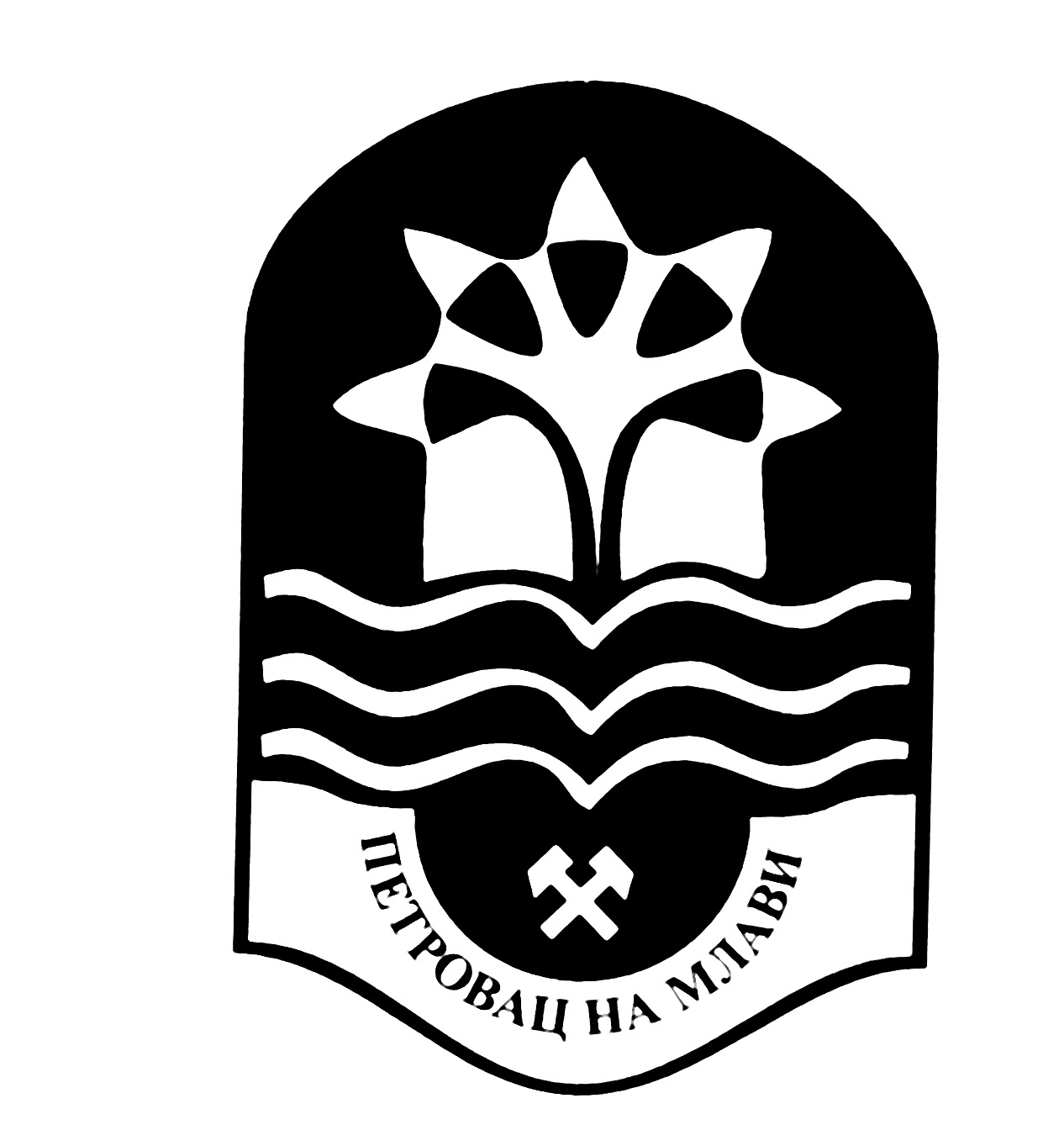 _________________________________________________________________________________ОСНИВАЧ:СКУПШТИНА ОПШТИНЕ ПЕТРОВАЦ НА МЛАВИ, Одлука бр. 020-93/2006-02 од 05.06.2006. године и Одлука бр. 020-100/2008-02 од 18.07.2008. годинеИЗДАВАЧ:ОПШТИНСКА УПРАВА ОПШТИНЕ ПЕТРОВАЦ НА МЛАВИГлавни и одговорни уредник:дипл. правник Милица Марковић, секретар Скупштине општине Петровац на Млавителефон: 012 / 331 - 280 , факс: 012 / 331 - 283Стручна обрада материјала:Служба за скупштинске послове _________________________________________________________________________________Штампа: "Хипотрејд" Петровац, 012 / 327 - 645Број: 020-40/2018-02Датум:16.03.2018.годинеПЕТРОВАЦ НА МЛАВИПРЕДСЕДНИКСКУПШТИНЕ ОПШТИНЕМиланче Аћимовић, с.р.Број: 020-41/2018-02Датум:16.03.2018.годинеПЕТРОВАЦ НА МЛАВИПРЕДСЕДНИКСКУПШТИНЕ ОПШТИНЕМиланче Аћимовић, с.р.Број: 020-42/2018-02Датум:16.03.2018.годинеПЕТРОВАЦ НА МЛАВИПРЕДСЕДНИКСКУПШТИНЕ ОПШТИНЕМиланче Аћимовић, с.р.Број: 020-43/2018-02Датум:16.03.2018.годинеПЕТРОВАЦ НА МЛАВИПРЕДСЕДНИКСКУПШТИНЕ ОПШТИНЕМиланче Аћимовић, с.р.Број: 020-44/2018-02Датум:16.03.2018.годинеПЕТРОВАЦ НА МЛАВИПРЕДСЕДНИКСКУПШТИНЕ ОПШТИНЕМиланче Аћимовић, с.р.Број: 020-45/2018-02Датум:16.03.2018.годинеПЕТРОВАЦ НА МЛАВИПРЕДСЕДНИКСКУПШТИНЕ ОПШТИНЕМиланче Аћимовић, с.р.Број: 020-46/2018-02Датум:16.03.2018.годинеПЕТРОВАЦ НА МЛАВИПРЕДСЕДНИКСКУПШТИНЕ ОПШТИНЕМиланче Аћимовић, с.р.Број: 020-47/2018-02Датум:16.03.2018.годинеПЕТРОВАЦ НА МЛАВИПРЕДСЕДНИКСКУПШТИНЕ ОПШТИНЕМиланче Аћимовић, с.р.Број: 020-48/2018-02Датум:16.03.2018.годинеПЕТРОВАЦ НА МЛАВИПРЕДСЕДНИКСКУПШТИНЕ ОПШТИНЕМиланче Аћимовић, с.р.Број: 020-49/2018-02Датум:16.03.2018.годинеПЕТРОВАЦ НА МЛАВИПРЕДСЕДНИКСКУПШТИНЕ ОПШТИНЕМиланче Аћимовић, с.р.Број: 020-50/2018-02Датум:16.03.2018.годинеПЕТРОВАЦ НА МЛАВИПРЕДСЕДНИКСКУПШТИНЕ ОПШТИНЕМиланче Аћимовић, с.р.Број: 020-51/2018-02Датум:16.03.2018.годинеПЕТРОВАЦ НА МЛАВИПРЕДСЕДНИКСКУПШТИНЕ ОПШТИНЕМиланче Аћимовић, с.р.Број: 020-52/2018-02Датум:16.03.2018.годинеПЕТРОВАЦ НА МЛАВИПРЕДСЕДНИКСКУПШТИНЕ ОПШТИНЕМиланче Аћимовић, с.р.Број: 020-53/2018-02Датум:16.03.2018.годинеПЕТРОВАЦ НА МЛАВИПРЕДСЕДНИКСКУПШТИНЕ ОПШТИНЕМиланче Аћимовић, с.р.Број: 020-54/2018-02Датум:16.03.2018.годинеПЕТРОВАЦ НА МЛАВИПРЕДСЕДНИКСКУПШТИНЕ ОПШТИНЕМиланче Аћимовић, с.р.Број: 020-55/2018-02Датум:16.03.2018.годинеПЕТРОВАЦ НА МЛАВИПРЕДСЕДНИКСКУПШТИНЕ ОПШТИНЕМиланче Аћимовић, с.р.Број: 020-56/2018-02Датум:16.03.2018.годинеПЕТРОВАЦ НА МЛАВИПРЕДСЕДНИКСКУПШТИНЕ ОПШТИНЕМиланче Аћимовић, с.р.Број: 020-57/2018-02Датум:16.03.2018.годинеПЕТРОВАЦ НА МЛАВИПРЕДСЕДНИКСКУПШТИНЕ ОПШТИНЕМиланче Аћимовић, с.р.Број: 020-58/2018-02Датум:16.03.2018.годинеПЕТРОВАЦ НА МЛАВИПРЕДСЕДНИКСКУПШТИНЕ ОПШТИНЕМиланче Аћимовић, с.р.Број: 020-59/2018-02Датум:16.03.2018.годинеПЕТРОВАЦ НА МЛАВИПРЕДСЕДНИКСКУПШТИНЕ ОПШТИНЕМиланче Аћимовић, с.р.Број: 020-60/2018-02Датум:16.03.2018.годинеПЕТРОВАЦ НА МЛАВИПРЕДСЕДНИКСКУПШТИНЕ ОПШТИНЕМиланче Аћимовић, с.р.Број: 020-61/2018-02Датум:16.03.2018.годинеПЕТРОВАЦ НА МЛАВИПРЕДСЕДНИКСКУПШТИНЕ ОПШТИНЕМиланче Аћимовић, с.р.Услуге социјалне заштите које се финансирају из средстава наменског трансфера за 2018.годинуУкупан износ по услузи из средстава наменског трансфера за 2018. годинуУчешће ЈЛС по услузи из сопствених извора-прихода1) Дневни боравак2) Помоћ у кући2.086.560,00465.571,503) Свратиште4) Становање уз подршку5) Персонална асистенција6) Лични пратилац детета3.618.080,78465.571,617) Прихватилиште8) Предах смештај9) СОС телефон за жене са искуством насиљаУкупно5.704.640,78931.143,11Иновативне услуге у систему социјалне заштите које се финансирају из средстава наменског трансфера за 2018. годинуУкупан износ по услузи из средстава наменског трансфера за 2018. годинуУчешће ЈЛС по услузи из сопствених извора-прихода1)2)3)4)5)                                 УкупноУстанове за домски смештај у трансформацијиУкупан износ по услузи из средстава наменског трансфера за 2018. годинуУчешће ЈЛС по услузи из сопствених извора-прихода1)2)3)4)5)                                 УкупноБрој: 020-62/2018-02Датум:16.03.2018.годинеПЕТРОВАЦ НА МЛАВИПРЕДСЕДНИКСКУПШТИНЕ ОПШТИНЕМиланче Аћимовић, с.р.Број: 020-63/2018-02Датум:16.03.2018.годинеПЕТРОВАЦ НА МЛАВИПРЕДСЕДНИКСКУПШТИНЕ ОПШТИНЕМиланче Аћимовић, с.р.Број: 020-64/2018-02Датум:16.03.2018.годинеПЕТРОВАЦ НА МЛАВИПРЕДСЕДНИКСКУПШТИНЕ ОПШТИНЕМиланче Аћимовић, с.р.1.ОДЛУКA О ИЗМЕНИ И ДОПУНИ ОДЛУКЕ О БУЏЕТУ ОПШТИНЕ ПЕТРОВАЦ НА МЛАВИ ЗА 2018. ГОДИНУ, бр. 020-40/2018-02;страна 012.РЕШЕЊЕ О УСВАЈАЊУ ИЗВЕШТАЈА О РАДУ КЈП "ИЗВОР" ПЕТРОВАЦ НА МЛАВИ ЗА 2017. ГОДИНУ, бр. 020-41/2018-02;страна 023.РЕШЕЊЕ О УСВАЈАЊУ ИЗВЕШТАЈА О РАДУ ЈКП "ПАРКИНГ СЕРВИС" ПЕТРОВАЦ НА МЛАВИ ЗА 2017. ГОДИНУ, бр. 020-42/2018-02;страна 024.РЕШЕЊЕ О УСВАЈАЊУ ИЗВЕШТАЈА О РАДУ ЗАВИЧАЈНОГ МУЗЕЈА ПЕТРОВАЦ НА МЛАВИ ЗА 2017. ГОДИНУ И ДАВАЊУ САГЛАСНОСТИ НА ПЛАН И ПРОГРАМ РАДА ЗА 2018. ГОДИНУ, бр. 020-43/2018-02;страна 025.РЕШЕЊЕ О УСВАЈАЊУ ИЗВЕШТАЈА О РАДУ КУЛТУРНО-ПРОСВЕТНОГ ЦЕНТРА ПЕТРОВАЦ НА МЛАВИ ЗА 2017. ГОДИНУ И ДАВАЊУ САГЛАСНОСТИ НА ПЛАН РАДА ЗА 2018. ГОДИНУ, бр. 020-44/2018-02;страна 036.РЕШЕЊЕ О УСВАЈАЊУ ИЗВЕШТАЈА О РАДУ НАРОДНЕ БИБЛИОТЕКЕ "ЂУРА ЈАКШИЋ" ПЕТРОВАЦ НА МЛАВИ ЗА 2017. ГОДИНУ ПЛАН И ДАВАЊУ САГЛАСНОСТИ НА ПРОГРАМ РАДА ЗА 2018. ГОДИНУ, бр. 020-45/2018-02;страна 037.РЕШЕЊЕ О УСВАЈАЊУ ФИНАНСИЈСКОГ ИЗВЕШТАЈА ПРЕДШКОЛСКЕ УСТАНОВЕ "ГАЛЕБ" ПЕТРОВАЦ НА МЛАВИ ЗА 2017. ГОДИНУ, бр. 020-46/2018-02;страна 038.РЕШЕЊЕ О УСВАЈАЊУ ИЗВЕШТАЈА О РАДУ ЦЕНТРА ЗА СОЦИЈАЛНИ РАД ОПШТИНА ПЕТРОВАЦ НА МЛАВИ И ЖАГУБИЦА ЗА 2017. ГОДИНУ И ДАВАЊУ САГЛАСНОСТИ НА ПЛАН РАДА ЗА 2018. ГОДИНУ, бр. 020-47/2018-02;страна 039.РЕШЕЊЕ О УСВАЈАЊУ ИЗВЕШТАЈА О РАДУ ТУРИСТИЧКЕ ОРГАНИЗАЦИЈЕ ОПШТИНЕ ПЕТРОВАЦ НА МЛАВИ ЗА 2017. ГОДИНУ И ДАВАЊУ САГЛАСНОСТИ НА ПРОГРАМ РАДА ЗА 2018. ГОДИНУ, бр. 020-48/2018-02;страна 0310.РЕШЕЊЕ О УСВАЈАЊУ ИЗВЕШТАЈА О РАДУ УСТАНОВЕ СПОРТСКИ ЦЕНТАР "ПЕТРОВАЦ НА МЛАВИ" ЗА 2017. ГОДИНУ И ДАВАЊУ САГЛАСНОСТИ НА ПЛАН РАДА ЗА 2018. ГОДИНУ, бр. 020-49/2018-02;страна 0311.РЕШЕЊЕ О УСВАЈАЊУ ИЗВЕШТАЈА О РАДУ ЈАВНЕ УСТАНОВЕ "ДИРЕКЦИЈА ЗА ОМЛАДИНУ И СПОРТ" ПЕТРОВАЦ НА МЛАВИ ЗА 2017. ГОДИНУ И ДАВАЊУ САГЛАСНОСТИ НА ПЛАН РАДА ЗА 2018. ГОДИНУ, бр. 020-50/2018-02;страна 0412.РЕШЕЊЕ О УСВАЈАЊУ ИЗВЕШТАЈА О РАДУ ОПШТИНСКЕ УПРАВЕ ОПШТИНЕ ПЕТРОВАЦ НА МЛАВИ ЗА 2017. ГОДИНУ, бр. 020-51/2018-02;страна 0413.РЕШЕЊЕ О УСВАЈАЊУ ИЗВЕШТАЈА О РАДУ ОПШТИНСКОГ ШТАБА ЗА ВАНРЕДНЕ СИТУАЦИЈЕ ОПШТИНЕ ПЕТРОВАЦ НА МЛАВИ ЗА 2017. ГОДИНУ И ДАВАЊУ САГЛАСНОСТИ НА ПЛАН РАДА ЗА 2018. ГОДИНУ, бр. 020-52/2018-02;страна 0414.РЕШЕЊЕ О УСВАЈАЊУ ИЗВЕШТАЈА О РАДУ ПРАВОБРАНИЛАШТВА ОПШТИНЕ ПЕТРОВАЦ НА МЛАВИ ЗА 2017. ГОДИНУ, бр. 020-53/2018-02;страна 0415.РЕШЕЊЕ О УСВАЈАЊУ ИЗВЕШТАЈА О ПРАЋЕЊУ ПРИМЕНЕ ЛОКАЛНОГ АНТИКОРУПЦИЈСКОГ ПЛАНА ОПШТИНЕ ПЕТРОВАЦ НА МЛАВИ ЗА 2017. ГОДИНУ, бр. 020-54/2018-02;страна 0416.РЕШЕЊЕ О УСВАЈАЊУ ИЗВЕШТАЈА О РАДУ САВЕТА ЗА ЗДРАВЉЕ ОПШТИНЕ ПЕТРОВАЦ НА МЛАВИ ЗА 2017. ГОДИНУ, бр. 020-55/2018-02;страна 0517.ОДЛУКA О УСВАЈАЊУ ЛОКАЛНОГ АКЦИОНОГ ПЛАНА ЗА ЗАПОШЉАВАЊЕ ОПШТИНЕ ПЕТРОВАЦ НА МЛАВИ ЗА 2018. ГОДИНУ, бр. 020-56/2018-02;страна 0518.ОДЛУКA О ПОКРЕТАЊУ ПОСТУПКА ПРИБАВЉАЊА НЕПОКРЕТНОСТИ У ЈАВНУ СВОЈИНУ ОПШТИНЕ ПЕТРОВАЦ НА МЛАВИ, бр. 020-57/2018-02;страна 0519.ОДЛУКA О ИЗМЕНИ ОДЛУКЕ О СОЦИЈАЛНОЈ ЗАШТИТИ ОПШТИНЕ ПЕТРОВАЦ НА МЛАВИ, бр. 020-58/2018-02;страна 0620.ОДЛУКA О ИЗМЕНИ ОДЛУКЕ О ПОВЕРАВАЊУ УСЛУГE ЛИЧНОГ ПРАТИОЦА ДЕТЕТА ЦЕНТРУ ЗА СОЦИЈАЛНИ РАД ОПШТИНАПЕТРОВАЦ НА МЛАВИ И ЖАГУБИЦА, бр. 020-59/2018-02;страна 0621.ОДЛУКA О ИЗМЕНИ ОДЛУКЕ О ПОВЕРАВАЊУ УСЛУГE ПОМОЋ У КУЋИ ЦЕНТРУ ЗА СОЦИЈАЛНИ РАД ОПШТИНА ПЕТРОВАЦ НА МЛАВИ И ЖАГУБИЦА, бр. 020-60/2018-02;страна 0622.РЕШЕЊЕ О ДАВАЊУ САГЛАСНОСТИ ПРАВИЛНИКA О ОРГАНИЗАЦИЈИ И СИСИТЕМАТИЗАЦИЈИ ПОСЛОВА У ЦЕНТРУ ЗА СОЦИЈАЛНИ РАД ОПШТИНА ПЕТРОВАЦ НА МЛАВИ И ЖАГУБИЦА, бр. 020-61/2018-02;страна 0723.ОДЛУКA О РЕАЛИЗАЦИЈИ БУЏЕТА ЈЕДИНИЦЕ ЛОКАЛНЕ САМОУПРАВЕ У ДЕЛУ ПЛАНИРАНИХ РАСХОДА ЗА УСЛУГЕ СОЦИЈАЛНЕ ЗАШТИТЕ ЗА 2018. ГОДИНУ, бр. 020-62/2018-02;страна 0724.ОДЛУКA О ПРИМОПРЕДАЈИ ВОДОВОДА У НАСЕЉУ ВЕЗИЧЕВО НА УПРАВЉАЊЕ КОМУНАЛНОМ ЈАВНОМ ПРЕДУЗЕЋУ "ИЗВОР", бр. 020-63/2018-02;страна 0825.РЕШЕЊЕ О РАЗРЕШЕЊУ И ИМЕНОВАЊУ ЧЛАНА УПРАВНОГ ОДБОРАУСТАНОВЕ СПОРТСКИ ЦЕНТАР ПЕТРОВАЦ НА МЛАВИ, бр. 020-64/2018-02.страна 08